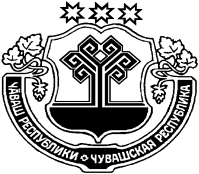 О внесении изменений в решение Собрания  депутатов Чиричкасинского сельского поселения Цивильского района Чувашской Республики от 24.02.2015 № 37-02 «Об утверждении Положения о денежном содержании и материальном стимулировании лиц, замещающих муниципальные должности и должности муниципальной службы в органах местного самоуправления Чиричкасинского сельского поселения Цивильского района» Руководствуясь Уставом Чиричкасинского сельского поселения Цивильского района Чувашской Республики, СОБРАНИЕ ДЕПУТАТОВ ЧИРИЧКАСИНСКОГО СЕЛЬСКОГО ПОСЕЛЕНИЯ ЦИВИЛЬСКОГО РАЙОНА РЕШИЛО:1. Внести в Положение о денежном содержании и материальном стимулировании лиц, замещающих муниципальные должности и должности муниципальной службы в органах местного самоуправления Чиричкасинского сельского поселения Цивильского района утвержденное решением Собрания  депутатов Чиричкасинского сельского поселения Цивильского района от 4.02.2015 № 37-02  (далее - Положение) следующие изменения:1.1. Подпункт 1.2. пункта 1 Положения  дополнить абзацем 10 следующего содержания:«- премия за содействие достижению значений  (уровней) показателей  для оценки эффективности деятельности высших должностных лиц (руководителей высших исполнительных органов государственной власти) субъектов Российской Федерации и деятельности органов исполнительной власти субъектов Российской Федерации  за счет средств межбюджетных трансфертов, предоставляемых  из федерального бюджета за достижение показателей деятельности органов исполнительной  власти субъектов Российской Федерации.».1.2. Дополнить Положение пунктом 10.1. следующего содержания:«10.1. Премия за содействие достижению значений  (уровней) показателей  для оценки эффективности деятельности высших должностных лиц (руководителей высших исполнительных органов государственной власти) субъектов Российской Федерации и деятельности органов исполнительной власти субъектов Российской Федерации  за счет средств межбюджетных трансфертов, предоставляемых  из федерального бюджета за достижение показателей деятельности органов исполнительной  власти субъектов Российской Федерации10.1.1. Решение о выплате премии за содействие достижению значений  (уровней) показателей  для оценки эффективности деятельности высших должностных лиц (руководителей высших исполнительных органов государственной власти) субъектов Российской Федерации и деятельности органов исполнительной власти субъектов Российской Федерации  за счет средств межбюджетных трансфертов, предоставляемых  из федерального бюджета за достижение показателей деятельности органов исполнительной  власти субъектов Российской Федерации, муниципальному служащему администрации Чиричкасинского сельского поселения,  принимается главой администрации муниципального образования и оформляется соответствующим распоряжением.10.1.2. Решение о выплате премии за содействие достижению значений  (уровней) показателей  для оценки эффективности деятельности высших должностных лиц (руководителей высших исполнительных органов государственной власти) субъектов Российской Федерации и деятельности органов исполнительной власти субъектов Российской Федерации  за счет средств межбюджетных трансфертов, предоставляемых  из федерального бюджета за достижение показателей деятельности органов исполнительной  власти субъектов Российской Федерации, лицу,  замещающему муниципальную должность, принимается решением Собрания депутатов Чиричкасинского  сельского поселения и оформляется соответствующим правовым актом».2.  Настоящее решение вступает в силу после его официального опубликования (обнародования).Председатель  Собрания депутатов Чиричкасинского сельского поселения                                                                                        Г.Н.Григорьева   ЧĂВАШ        РЕСПУБЛИКИ           ÇĔРПУ    РАЙОНĔ ЧУВАШСКАЯ РЕСПУБЛИКА ЦИВИЛЬСКИЙ      РАЙОН  ЧИРИЧКАССИ  ЯЛ ПОСЕЛЕНИЙĚН ДЕПУТАТСЕН ПУХĂВĚ ЙЫШĂНУ2019 ç. раштав  уĕхĕн 23 -мĕшĕ № 51-04Чиричкасси  ялěСОБРАНИЕ ДЕПУТАТОВ ЧИРИЧКАСИНСКОГО СЕЛЬСКОГО ПОСЕЛЕНИЯ РЕШЕНИЕ23  декабря  2019 г.  № 51-04	деревня  Чиричкасы